简 介 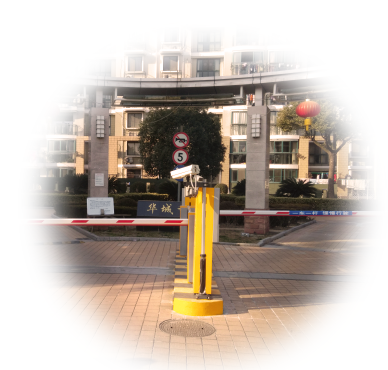 专业的研发团队，以扎实的研发智能生产技术力量为背景，以先进的计算机应用技术为核心，倾力打造的纯车牌识别智能出入口管理系统。采用前端嵌入式硬识别、后端软识别，双重识别融合的识别技术。 在智能交通、智慧城市、智慧停车场等领域具有雄厚的技术实力和丰富的系统应用经验，拥有完善的研发团队、高效的质量管理体系和良好的售后服务。竭诚为各类停车场提供系统解决方案，定制方案。系统概况车牌识别智能停车场管理系统结合多年的行业经验，以完全智能化为理念，研发出出入口车牌智能识别管理系统，从根本上解决车辆进出时必须停下刷卡而造成的停车场进出口塞车等现象。该系统是基于自行研发的车牌自动识别算法和车辆特征识别技术，完全取代出入场车辆取卡的一种新型无障碍停车场管理系统。车辆进场自动开闸，高清车牌识别一体机抓拍车辆照片，并识别车牌号码，将车牌号码，颜色，车辆特征数据，入场时间信息等传给管理计算机，车辆可无障碍进入停车场模糊匹配功能及桌面发卡辅助设备弥补了无牌车、污损牌的难以处理的缺陷。该系统支持大小停车场嵌套、支持各种收费方案、支持中央收费、支持消费减免及快速备注、支持各类车型不同收费、支持特殊车辆自动开闸、支持超宽车道、支持混合进出、支持商户客户端无券减免、支持无牌车桌面发卡等等，适用于小区停车场方案、酒店商业广场停车场方案、物业集团集中管理方案、政府派车管理方案、支持网络平台对接方案、支持特殊功能对接。大型厂区、园区可配备雷达测速功能，测速系统跟出入口系统联动，提高园区内的安全检测能力，减少事故的发生。系统介绍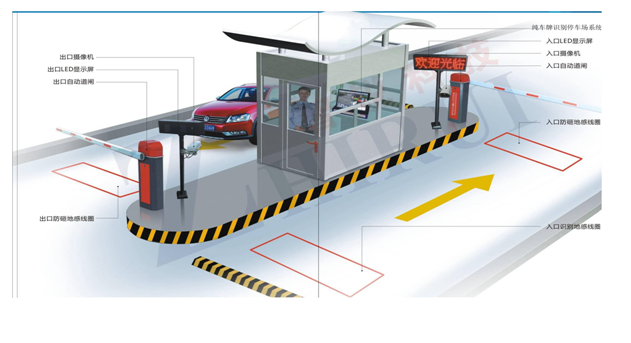 车牌识别智能管理系统功能简介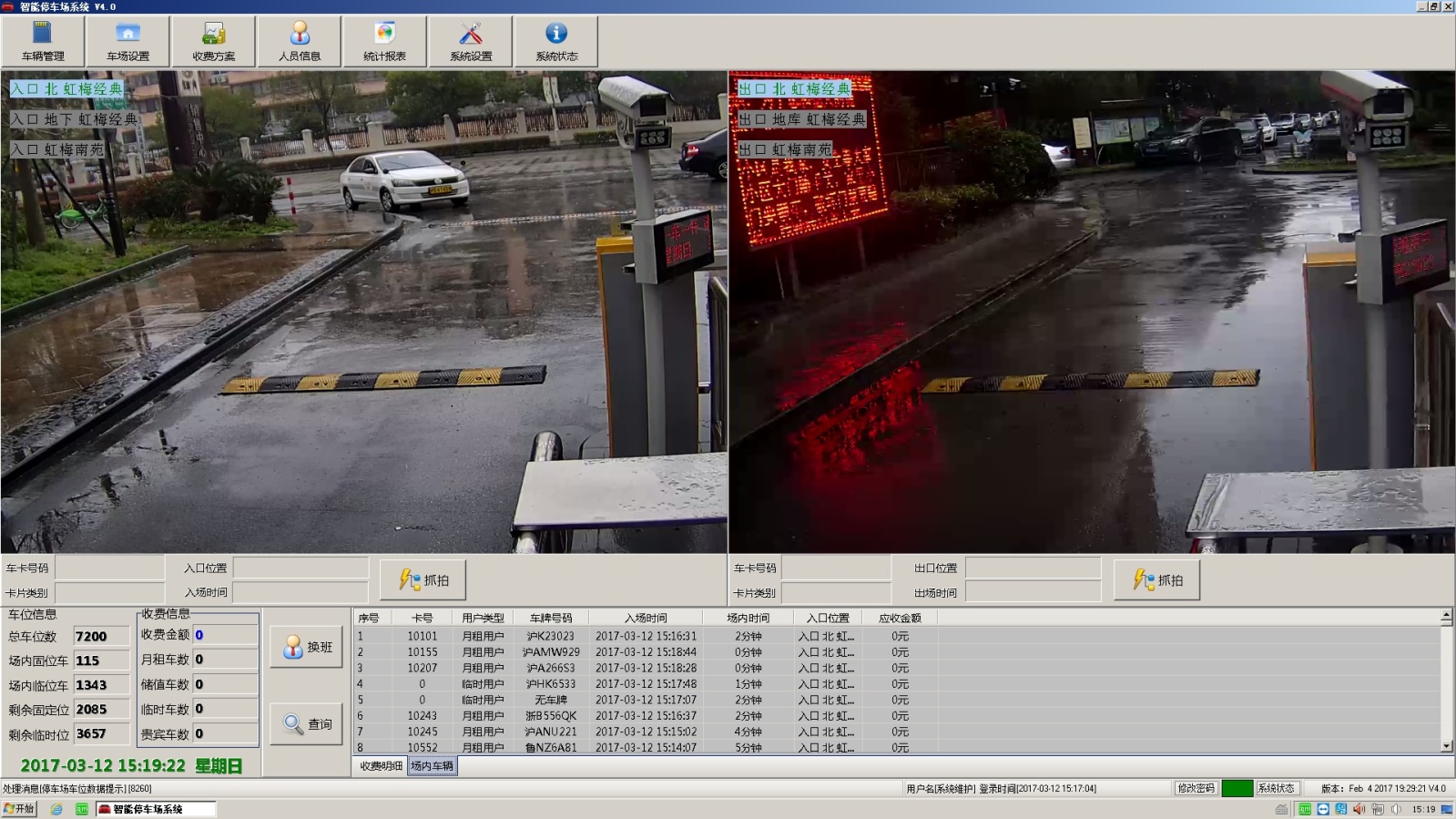 软件界面图出入口产品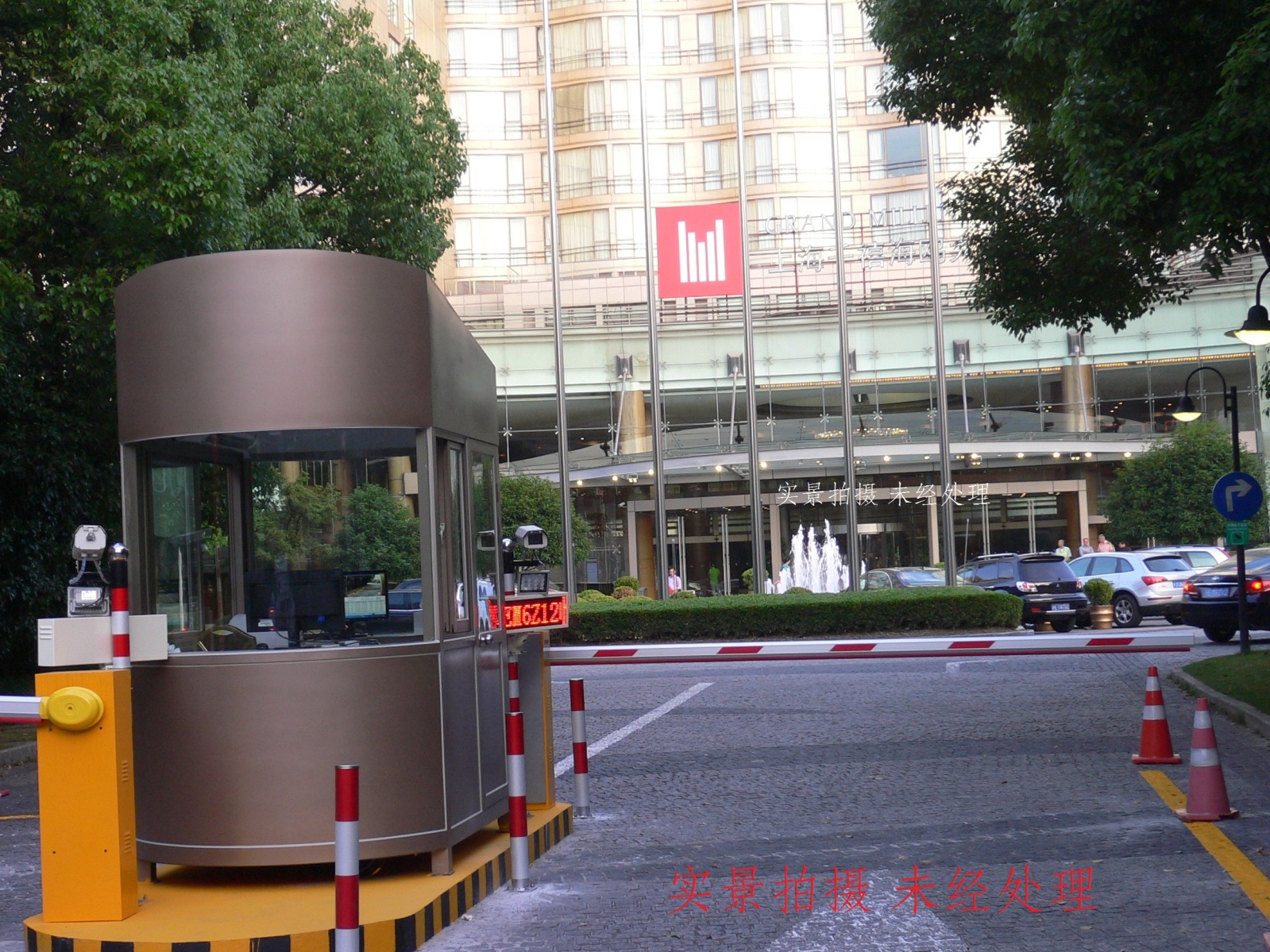 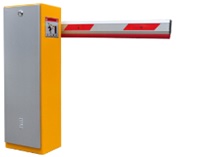 型号：RJ-LS150                       外观尺寸：355x270x1000cm抬杆时间： 5.5秒                    遥控距离：1-15米质保期：一年                        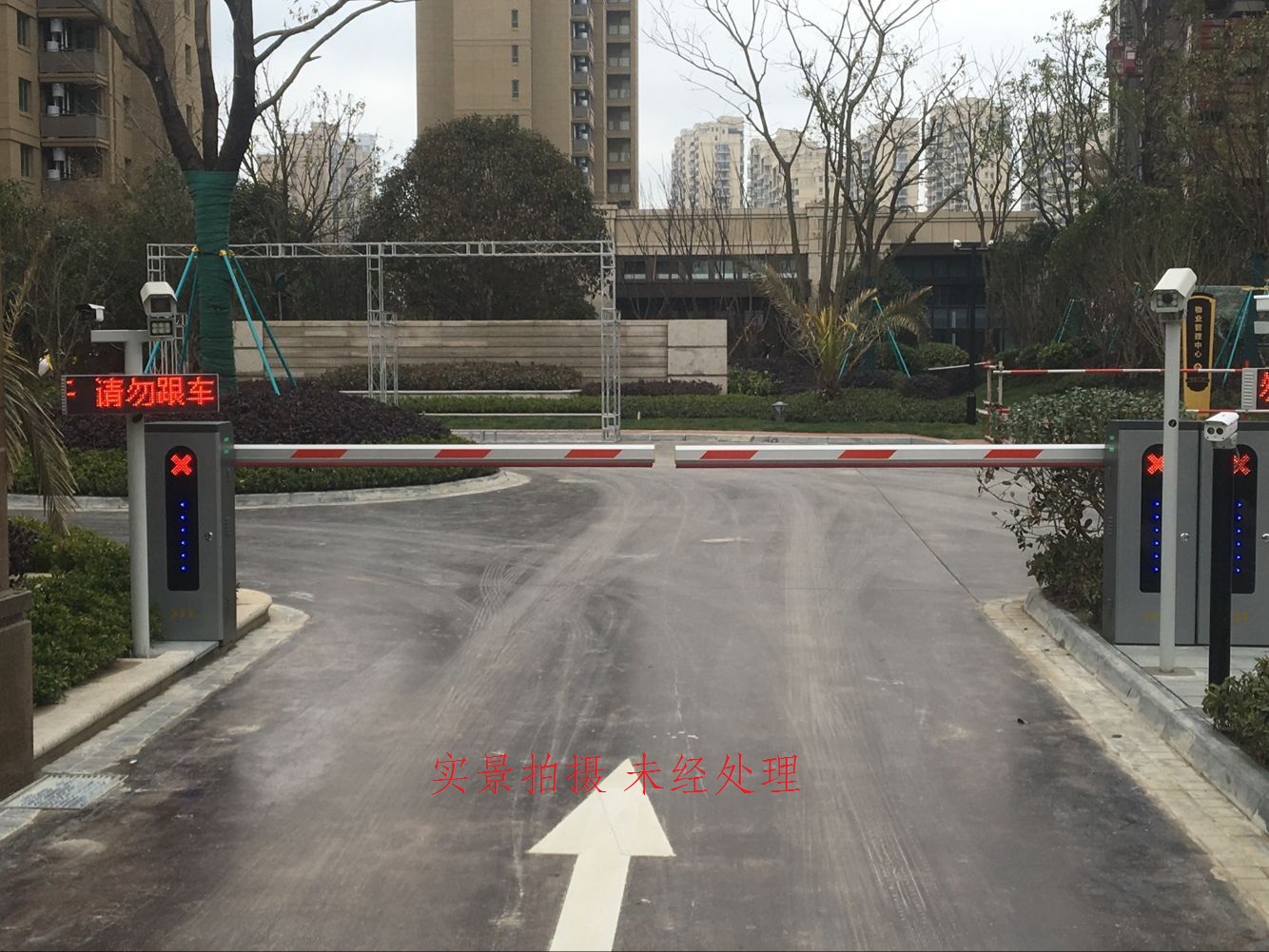 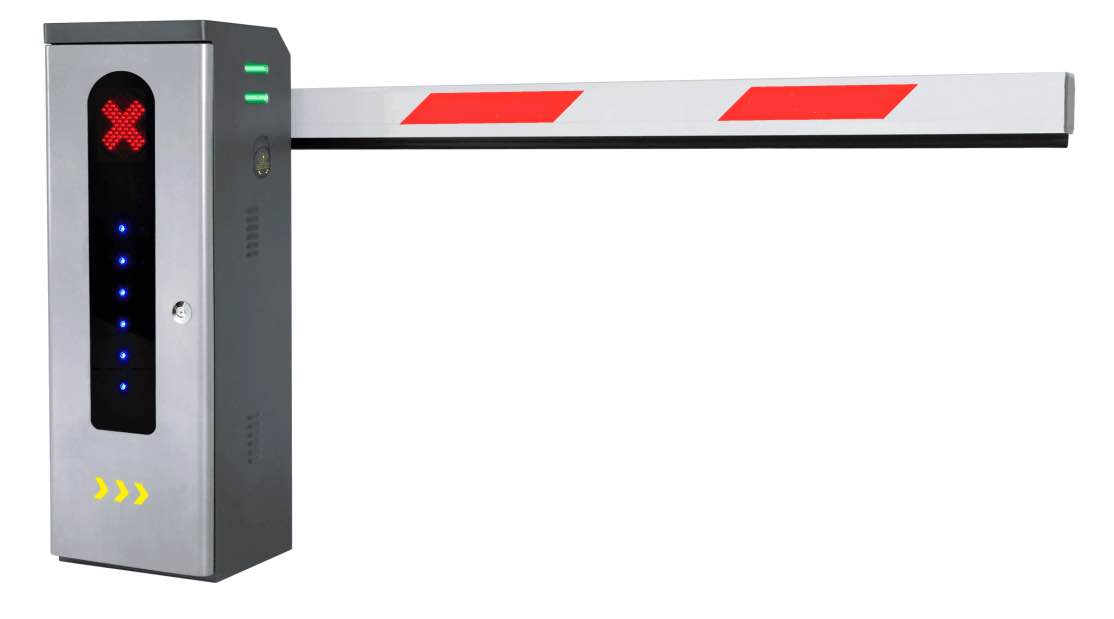 型号：RJ-LS180                       外观尺寸：355x280x1050抬杆时间： 1.5到3秒                遥控距离：1-40米质保期：三年                        人行摆闸产品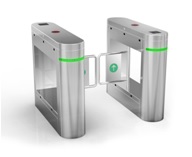 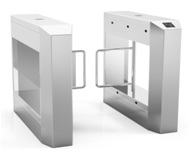 产品型号：RJ-R220                          产品型号：RJ-R2281. 304不锈钢                                    2. 箱体激光切割加工                                                        3. 精焊，精磨工艺                                                               4. 表面原厂拉丝        5. 红外防夹保护                                     6. 非法闯入红外报警                                     7. 刷卡开闸反向逆行报警产品性能：1.尺寸: 1200x280x980mm
2.解锁时间: 0.2s
3.通行速度: ≤35人/分
4.通道宽:≤700mm
5.输入电压 : 110--220VAC,50HZ
6.驱动电压: 24VDC
7.环境温度: -25℃--65℃
8.功率:45W
9.产品寿命：≥300万次  高清智能抓拍机型号：SPC-IC200-G  分辨率：200万像素  识别率： 》99%  识别速度：<400毫秒应用实例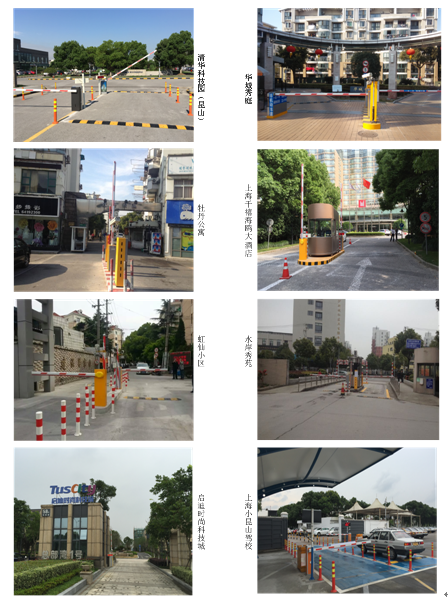 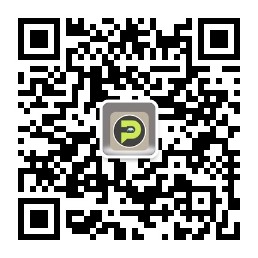 瑞警科技微信平台上海瑞警科技有限公司Shanghai Reejing Technology Co., Ltd.地址：上海市闵行区万源路400弄8号101室上海总公司服务热线：021—60486716技术负责人：18964109378      李工更多信息，请访问 www.reejing.com 深圳瑞葆科技科技有限公司